What are the teachings of money in the Sikhism religion?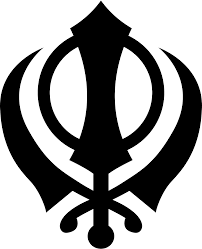 Use this website to help you https://www.bbc.co.uk/bitesize/guides/zffbwmn/revision/3#:~:text=Sikhism%20teaches%20that%20everyone%20is%20equal%20and%20that%20people%20living,by%20giving%20money%20to%20charity.Then have a read of this story, ‘The Rich Man and the Needle’. Think about the moral of the story. https://d3ddkgxe55ca6c.cloudfront.net/assets/a/8e/27/cet-a-pb-9478.pdf In your own words, can you explain what do Sikhs say about wealth and poverty?What do you think of the teachings? Do you agree or disagree and why?